     На территории  Тацинского сельского  поселения   пруд  Новоандреевский  определен  как пожарный водоем. По требованиям техники безопасности пожарный водоем   оборудован  площадкой (пирсом) для подъезда автомобилей.  Для поддержания водоисточников в исправном состоянии рабочими администрации Тацинского  сельского поселения,   регулярно проводится осмотр  и осуществляется профилактический  ремонт пирса, подъездов к водоему, а также покос травы в пределах пирса.  При порче информационных табличек  выполняются работы по их замене  на новые.         Во исполнении  задания данного Главой администрации Тацинского сельского поселения на внеочередном заседания комиссии по чрезвычайным ситуациям и обеспечению пожарной безопасности (КЧС и ПБ) на территории Тацинского сельского поселения, работниками администрации проведены работы по устройству проруби для забора воды в целях пожаротушения, на   пруду  Новоандреевский.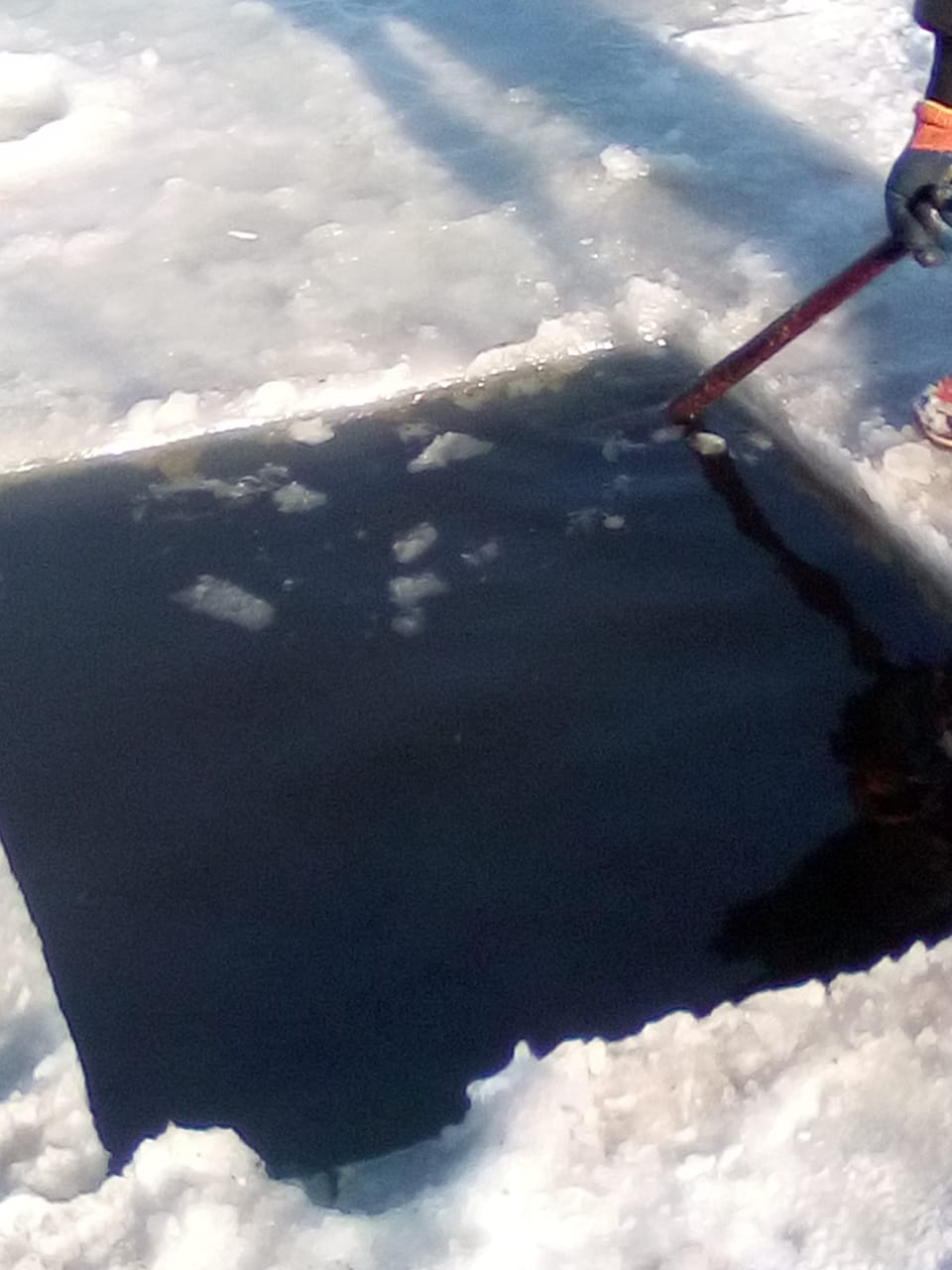 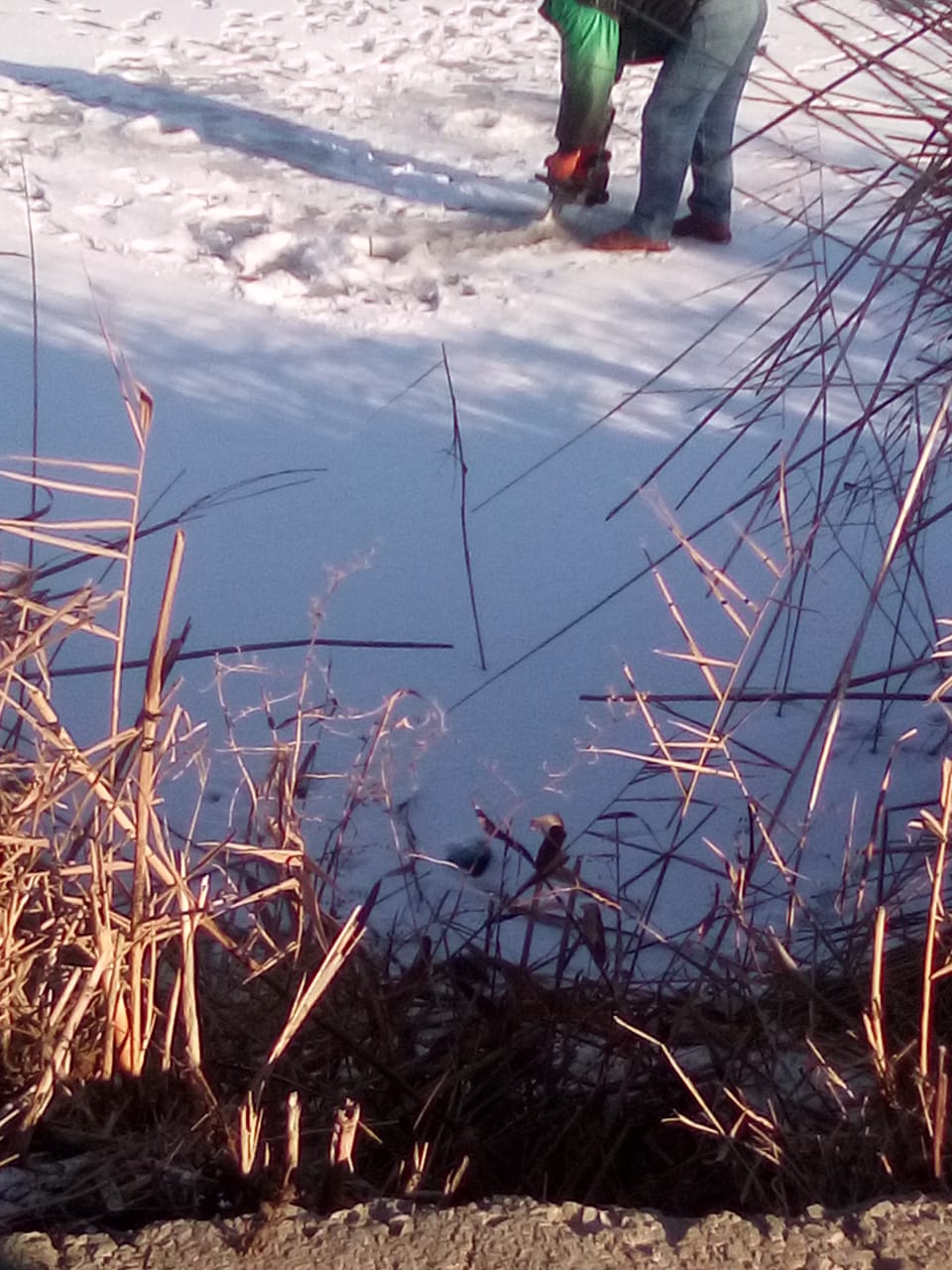 